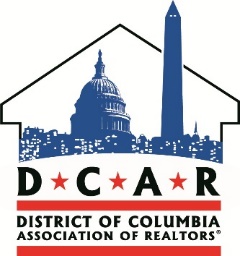 DC REALTORS® Endorse Councilmember LaRuby May for Ward 8 Primary ElectionWashington, DC — Today the District of Columbia Association of REALTORS® Political Action Committee (DCAR RPAC) officially announced their endorsement of Ward 8 Councilmember LaRuby May. The announcement comes ahead of the Primary Election Day on Tuesday, June 14, 2016.“REALTORS® in the District need a good neighbor like LaRuby May whose practical knowledge and experience with community development is invaluable,” said DCAR RPAC Trustee Brenda Small. She praised LaRuby May for her service to Ward 8 and for the open-door policy she has kept with the community throughout her time on the Council. She also said, “LaRuby helped build a housing and public outreach non-profit from the ground-up. Her proven leadership will continue the momentum to create vibrant, expanding neighborhoods in Ward 8.”DCAR RPAC previously endorsed LaRuby May for the seat of the late Mayor Marion S. Barry Jr. in the April 2015 Special Election. The Trustees were impressed with the way Ms. May has stepped into her role as Councilmember, personally working to connect with Ward 8 communities to bring in good jobs and spur economic opportunities. During her time on the Council she has addressed improvements to DC’s senior services, public safety, and investments in our youth.DCAR CEO Ed Krauze weighed in on LaRuby’s contribution to the District since taking her seat on the Council saying, “LaRuby May shaped a strong, honest policy stance since day one during her short time as Ward 8’s Councilmember.” He added, “Her ability to reach out to the residents of Ward 8 is admirable, and we are looking forward to what she can do with a full four-year term.”The District of Columbia Primary Election day is scheduled for Tuesday, June 14, 2016. Early and absentee voting has begun at Judiciary Square, recreation center voting begins Saturday, June 4, 2016 and ends Saturday, June 11, 2016. For more information, please visit the DC Board of elections Election Year 2016 website.The DC Association of REALTORS® is a state-level association representing nearly 2,600 residential REALTORS® who are licensed in the District of Columbia.  The DCAR RPAC Trustees are an independent decision-making entity appointed by the Board of Directors.  They review and potentially endorse District candidates who are best suited to support REALTOR® interests with our resources.  This year's Trustees are all former DCAR Presidents.Follow DCAR for the latest news and live event media updates.###For Immediate Release:
06/01/2016Contact: Daniel Wise Communications Associate
202-615-2481